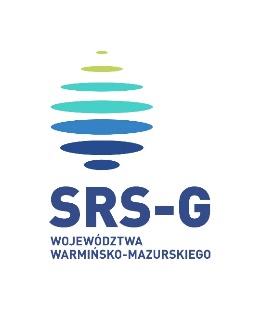 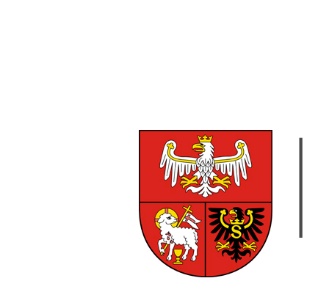 KARTA OCENY „PROGRAMU ROZWOJU SEKTORA” W PROCESIE IDENTYFIKACJI INTELIGENTNEYCH SPECJALIZACJI (IS) WOJEWÓDZTWA WARMIŃSKO-MAZURSKIEGO Maksymalna liczba punktów: 40Otrzymanie 0 punktów dla któregokolwiek kryterium lub otrzymanie łącznej sumy punktów niższej niż 50 % maksymalnej punktacji (tj. mniej niż 20 pkt) powoduje odrzucenie propozycji Programu Rozwoju. Wysokość ostatecznie przyznanej punktacji nie warunkuje wyboru inteligentnej specjalizacji. Zespół Ekspertów wystawia rekomendacje odnośnie Programu Rozwoju na podstawie własnej oceny eksperckiej, kierując się m.in. niniejszym formularzem oceny. Ostateczną decyzję odnośnie identyfikacji IS podejmuje Zarząd Województwa Warmińsko-Mazurskiego po pozytywnej opinii Regionalnego Komitetu Sterującego 
ds. Regionalnej Strategii Innowacji.KARTA OCENY „PROGRAMU ROZWOJU SEKTORA” W PROCESIE IDENTYFIKACJI INTELIGENTNEYCH SPECJALIZACJI (IS) WOJEWÓDZTWA WARMIŃSKO-MAZURSKIEGO Maksymalna liczba punktów: 40Otrzymanie 0 punktów dla któregokolwiek kryterium lub otrzymanie łącznej sumy punktów niższej niż 50 % maksymalnej punktacji (tj. mniej niż 20 pkt) powoduje odrzucenie propozycji Programu Rozwoju. Wysokość ostatecznie przyznanej punktacji nie warunkuje wyboru inteligentnej specjalizacji. Zespół Ekspertów wystawia rekomendacje odnośnie Programu Rozwoju na podstawie własnej oceny eksperckiej, kierując się m.in. niniejszym formularzem oceny. Ostateczną decyzję odnośnie identyfikacji IS podejmuje Zarząd Województwa Warmińsko-Mazurskiego po pozytywnej opinii Regionalnego Komitetu Sterującego 
ds. Regionalnej Strategii Innowacji.KARTA OCENY „PROGRAMU ROZWOJU SEKTORA” W PROCESIE IDENTYFIKACJI INTELIGENTNEYCH SPECJALIZACJI (IS) WOJEWÓDZTWA WARMIŃSKO-MAZURSKIEGO Maksymalna liczba punktów: 40Otrzymanie 0 punktów dla któregokolwiek kryterium lub otrzymanie łącznej sumy punktów niższej niż 50 % maksymalnej punktacji (tj. mniej niż 20 pkt) powoduje odrzucenie propozycji Programu Rozwoju. Wysokość ostatecznie przyznanej punktacji nie warunkuje wyboru inteligentnej specjalizacji. Zespół Ekspertów wystawia rekomendacje odnośnie Programu Rozwoju na podstawie własnej oceny eksperckiej, kierując się m.in. niniejszym formularzem oceny. Ostateczną decyzję odnośnie identyfikacji IS podejmuje Zarząd Województwa Warmińsko-Mazurskiego po pozytywnej opinii Regionalnego Komitetu Sterującego 
ds. Regionalnej Strategii Innowacji.KARTA OCENY „PROGRAMU ROZWOJU SEKTORA” W PROCESIE IDENTYFIKACJI INTELIGENTNEYCH SPECJALIZACJI (IS) WOJEWÓDZTWA WARMIŃSKO-MAZURSKIEGO Maksymalna liczba punktów: 40Otrzymanie 0 punktów dla któregokolwiek kryterium lub otrzymanie łącznej sumy punktów niższej niż 50 % maksymalnej punktacji (tj. mniej niż 20 pkt) powoduje odrzucenie propozycji Programu Rozwoju. Wysokość ostatecznie przyznanej punktacji nie warunkuje wyboru inteligentnej specjalizacji. Zespół Ekspertów wystawia rekomendacje odnośnie Programu Rozwoju na podstawie własnej oceny eksperckiej, kierując się m.in. niniejszym formularzem oceny. Ostateczną decyzję odnośnie identyfikacji IS podejmuje Zarząd Województwa Warmińsko-Mazurskiego po pozytywnej opinii Regionalnego Komitetu Sterującego 
ds. Regionalnej Strategii Innowacji.LPNAZWA KRYTERIUM OPIS I SPOSÓB OCENY KRYTERIUMPUNKTACJA1.Trendy rynkoweOcenie podlegać będzie czy określono trendy produkcyjne, usługowe, technologiczne rozwoju rynku, w obszarze którego funkcjonować będzie proponowana specjalizacja? Czy właściwie wykazano na jakie wyzwania rynku odpowiada proponowana specjalizacja?Brak analizy trendów rynkowych -0 pktSpecjalizacja w umiarkowanym stopniu odpowiada trendom rozwoju rynku – 1 pktSpecjalizacja w znacznym stopniu odpowiada trendom rynkowym – 3 pkt1.Trendy rynkoweOcena punktowa ekspercka:Ocena punktowa ekspercka:1.Trendy rynkoweUzasadnienie przyznanej oceny:Uzasadnienie przyznanej oceny:2.Potrzeby innowacyjne przedsiębiorstwOcenie podlegać będzie, czy Program Rozwoju zawiera diagnozę potrzeb przedsiębiorców w zakresie wdrażania innowacji. Czy wskazano jakiego rodzaju inwestycje są niezbędne dla rozwoju konkurencyjności przedsiębiorstw? Jakiego rodzaju innowacje niezbędne są w celu wzrostu produktywności przedsiębiorstw w obszarze IS? Czy przedsiębiorstwa z obszaru IS chcą wdrażać innowacje procesowe, produktowe, organizacyjne czy usługowe/produktowe? Brak analizy potrzeb innowacyjnych przedsiębiorstw – 0 pktRozwój innowacyjności w przedsiębiorstwach z obszaru IS nie jest szczególnie istotny dla ich konkurencyjności – 1 pktRozwój innowacyjności w przedsiębiorstwach z obszaru IS jest kluczowy dla ich konkurencyjności na rynku – 3 pkt2.Potrzeby innowacyjne przedsiębiorstwOcena punktowa ekspercka:Ocena punktowa ekspercka:2.Potrzeby innowacyjne przedsiębiorstwUzasadnienie przyznanej oceny:Uzasadnienie przyznanej oceny:3.Skala innowacyjnościOcenie podlegać będzie czy dokonano analizy skali innowacyjności potencjalnych inwestycji innowacyjnych przedsiębiorstw. Jakiego rodzaju innowacyjne produkty/usługi mogą zaoferować przedsiębiorstwa? Jakiego rodzaju innowacje wdrożyć mogą przedsiębiorstwa? Czy innowacyjność przedsiębiorstw ma poziom regionalny, krajowy czy światowy? Brak analizy skali innowacyjności – 0 pktPlanowane przez przedsiębiorców do wdrożenia inwestycje/działania są innowacyjne głównie na poziomie:Regionalnym – 1 pktKrajowym – 3 pktŚwiatowym – 4 pkt3.Skala innowacyjnościOcena punktowa ekspercka:Ocena punktowa ekspercka:3.Skala innowacyjnościUzasadnienie przyznanej oceny:Uzasadnienie przyznanej oceny:4.Potencjał naukowy w regionie oraz poza regionem na potrzeby rozwoju  specjalizacjiOcenie podlegać będzie, czy dokonano analizy potencjału instytucji badawczo-naukowych, tj. przeanalizowano możliwości rozwoju podmiotów oferujących usługi badawczo-naukowe przedsiębiorstwom funkcjonującym w ramach proponowanej specjalizacji w regionie. Czy wykazano, że jednostki naukowe w regionie lub poza regionem mają potencjał do świadczenia usług B+R dla przedsiębiorców z województwa warmińsko-mazurskiego.Nie dokonano analizy potencjału naukowego – 0 pktWykazano, iż instytucje naukowe w regionie nie posiadają znaczącego potencjału do świadczenia przedsiębiorstwom usług B+R – 1 pktWykazano iż instytucje naukowe w regionie posiadają znaczący potencjału do świadczenia przedsiębiorstwom usług B+R – 3 pkt4.Potencjał naukowy w regionie oraz poza regionem na potrzeby rozwoju  specjalizacjiOcena punktowa ekspercka:Ocena punktowa ekspercka:4.Potencjał naukowy w regionie oraz poza regionem na potrzeby rozwoju  specjalizacjiUzasadnienie przyznanej oceny:Uzasadnienie przyznanej oceny:5.Stan współpracy na linii biznes-biznes oraz biznes-naukaOcenie podlegać będzie czy przeanalizowano dotychczasową współpracę podmiotów naukowych zarówno funkcjonujących w regionie jak i poza regionem z przedsiębiorstwami z regionu i czy wnioski z tej analizy potwierdzają potencjał do współpracy na linii biznes-biznes oraz nauka-biznes.Brak analizy potencjału współpracy nauka-biznes – 0 pktWspółpraca biznes/B+R odbywać się będzie głównie z podmiotami naukowymi z poza regionu – 1 pktWykazano duży potencjał naukowy wewnątrz województwa warmińsko-mazurskiego – 3 pkt5.Stan współpracy na linii biznes-biznes oraz biznes-naukaOcena punktowa ekspercka:Ocena punktowa ekspercka:5.Stan współpracy na linii biznes-biznes oraz biznes-naukaUzasadnienie przyznanej oceny:Uzasadnienie przyznanej oceny:6.Potencjał eksportowy ISOcenie podlegać będzie, czy dokonano analizy aktualnego poziomu oraz potencjału eksportowego proponowanej IS i czy wnioski z analizy potwierdzają istnienie potencjału eksportowego. W jaki sposób inwestycje B+R w tym sektorze IS mogą przyczynić się do wzrostu eksportu poza region/kraj. Nie dokonano analizy potencjału eksportowego – 0 pktWykazano duży potencjał eksportowy- w wymiarze ponadregionalnym – 1 pkt- w wymiarze pozakrajowym – 3 pkt- w wymiarze globalnym - 4 pkt6.Potencjał eksportowy ISOcena punktowa ekspercka:Ocena punktowa ekspercka:6.Potencjał eksportowy ISUzasadnienie przyznanej oceny:Uzasadnienie przyznanej oceny:7.Łańcuch wartości ISOcenie podlegać będzie, czy dokonano analizy łańcucha wartości przedsiębiorstw z obszaru proponowanej IS tj. wskazano, na jakim poziomie łańcucha wartości znajdują się firmy z regionu, określono, w których elementach łańcucha niezbędne są inwestycje B+R, jak inwestycje B+R wpłyną na usprawnienie łańcucha wartości przedsiębiorstw. Brak analizy łańcucha wartości – 0 pktAnaliza jest wystarczająca – 1pktAnaliza jest szczegółowa – 2 pkt7.Łańcuch wartości ISOcena punktowa ekspercka:Ocena punktowa ekspercka:7.Łańcuch wartości ISUzasadnienie przyznanej oceny:Uzasadnienie przyznanej oceny:8.Potencjał kadrowyOcenie podlegać będzie, czy dokonano analizy potencjału kadrowego na potrzeby rozwoju IS zarówno w sektorze biznesu jak i podmiotów B+R. Czy przedsiębiorcy będą mieli znaczące trudności w pozyskaniu personelu do wrażania działań B+R oraz innowacji? Czy istniejące podmioty edukacyjne kształcą niezbędne kadry na potrzeby IS?Nie dokonano analizy potencjału kadrowego – 0 pktPotencjał kadrowy w regionie jest niewielki – 1 pktIstnieje wystarczający potencjał kadrowy w regionie - 2 pkt8.Potencjał kadrowyOcena punktowa ekspercka:Ocena punktowa ekspercka:8.Potencjał kadrowyUzasadnienie przyznanej oceny:Uzasadnienie przyznanej oceny:9.Analiza SWOT ISOcenie podlegać będzie, czy dokonano analizy SWOT sektora tj. analizy słabych i mocnych stron oraz szans i zagrożeń rozwoju sektora jako IS, czy mocne strony i szanse uzasadniają identyfikację IS a słabe strony i zagrożenia mogą zostać przezwyciężone wraz z skierowaniem interwencji publicznej na jej rozwój.Nie dokonano analizy SWOT – 0 pktAnaliza SWOT jest wystarczająca – 1 pktAnaliza SWOT wnikliwie odnosi się do wielu aspektów gospodarczych - 2 pkt9.Analiza SWOT ISOcena punktowa ekspercka:Ocena punktowa ekspercka:9.Analiza SWOT ISUzasadnienie przyznanej oceny:Uzasadnienie przyznanej oceny:10.Otoczenie biznesoweOcenie podlegać będzie, czy przeanalizowano funkcjonujące obecnie instytucje otoczenia biznesu (IOB) w regionie pod względem ich potencjału do świadczenia wyspecjalizowanych usług wpływających na rozwój innowacyjny przedsiębiorstw IS. Czy region posiada podmioty wspierające rozwój danej IS? Jakie są potrzeby i jaki jest potencjał ich powstawania? Czy podmioty te oferują obecnie na rynku usługi na potrzeby rozwoju IS? Czy,  w razie braku potencjału podmiotów IOB z regionu podmioty IOB spoza regionu mogą świadczyć usługi przedsiębiorstwom w regionie na potrzeby rozwoju specjalizacji? Czy usługi w zakresie wsparcia specjalizacji mogą być świadczone przedsiębiorcom przez podmioty IOB spoza regionu, w razie braku potencjału IOB w regionie?Nie dokonano analizy otoczenia biznesowego – 0 pktIstnieje niewielki potencjał IOB w regionie na potrzeby rozwoju IS lub usługi w tym zakresie mogą być świadczone przez podmioty IOB spoza regionu  – 1 pktIstnieje duży potencjał IOB w regionie na potrzeby rozwoju IS – 2 pkt10.Otoczenie biznesoweOcena punktowa ekspercka:Ocena punktowa ekspercka:10.Otoczenie biznesoweUzasadnienie przyznanej oceny:Uzasadnienie przyznanej oceny:11.Masa krytyczna oraz gotowość do absorpcji środków unijnych Ocenie podlegać będzie, czy dokonano analizy masy krytycznej podmiotów funkcjonujących w obszarze IS tj. znaczenia proponowanej IS dla rozwoju gospodarczego regionu. Jak wiele przedsiębiorstw może skorzystać z działań wspierających IS? Jaki wpływ może mieć rozwój IS na edukację, produktywność, PKB, wskaźniki innowacyjności regionu itp.? Czy istnieje odpowiedni wolumen potencjalnych odbiorców środków finansowych w ramach funduszy unijnych? Czy podmioty posiadają wiedzę, doświadczenie oraz własne zasoby finansowe na potrzeby wkładu własnego dla inwestycji? Czy przedsiębiorstwa są gotowe do wdrażania innowacji?Brak analizy masy krytycznej lub brak odpowiedniej masy krytycznej mogącej wpłynąć na rozwój gospodarczy regionu – 0 pktIstnieje pewna masa krytyczna, która może nie być zdolna do  wdrożenia innowacyjnych działań w ramach IS – 1 pktIstnieje odpowiednia masa krytyczna będąca w stanie wdrożyć innowacyjne działania w ramach IS – 3 pkt11.Masa krytyczna oraz gotowość do absorpcji środków unijnych Ocena punktowa ekspercka:11.Masa krytyczna oraz gotowość do absorpcji środków unijnych Uzasadnienie przyznanej oceny:12.Zaangażowanie interesariuszyOcenie podlegać będzie, czy Program zawiera opis zrealizowanych działań animacyjnych (spotkań, warsztatów itp.) oraz ich efektów. Proces definiowania inteligentnych specjalizacji powinien angażować interesariuszy tzw. poczwórnej helisy tj. przedstawicieli biznesu, nauki, administracji oraz społeczeństwa. Czy wykazano wpływ interesariuszy na proces powstawania Programu Rozwoju?Brak zaangażowania interesariuszy - 0 pktZaangażowanie interesariuszy było umiarkowane – 1 pktZaangażowanie interesariuszy było znaczące - 3 pkt12.Zaangażowanie interesariuszyOcena punktowa ekspercka:Ocena punktowa ekspercka:12.Zaangażowanie interesariuszyUzasadnienie przyznanej oceny:Uzasadnienie przyznanej oceny:13.Plan DziałańOcenie podlegać będzie, czy do Programu Rozwoju załączony został Plan Działań, zawierający propozycje możliwych do zrealizowania inicjatyw przedsiębiorstw/ instytucji naukowych/IOB/administracji niezbędnych dla rozwoju IS wraz z harmonogramem czasowym.  Brak Planu Działań IS  - 0 pktPrzedstawiony Plan Działań w stopniu umiarkowanym uwzględnia potrzeby rozwoju IS – 2 pktPrzedstawiony Plan Działań w stopniu wystarczającym uwzględnia potrzeby rozwoju IS – 3 pkt13.Plan DziałańOcena punktowa ekspercka:Ocena punktowa ekspercka:13.Plan DziałańUzasadnienie przyznanej oceny:Uzasadnienie przyznanej oceny:14.Dane statystyczneOcenie podlegać będzie, czy analizy oraz wnioski przedstawione w Programie Rozwoju poparte są wiarygodnymi danymi jakościowymi oraz ilościowymi (na podstawie załączonej do Programu diagnozy)Wnioski oraz analizy nie są poparte wiarygodnymi danymi – 
0 pktWnioski oraz analizy są częściowo poparte wiarygodnymi danymi – 2 pktWiększość wniosków oraz analiz popartych jest wiarygodnymi danymi – 3 pkt14.Dane statystyczneOcena punktowa ekspercka:Ocena punktowa ekspercka:14.Dane statystyczneUzasadnienie przyznanej oceny:Uzasadnienie przyznanej oceny: